Import / Export / Logistics Manager (Logistics specialist with over 5 years of experience)KEY SKILLS & COMPETENCIESEXPERIENCELOGISTICS MARKETTING MANAGER						JAN 2016 till presentSHIPPING SOLUTION SERVICES DMCC					Dubai, UAECAREER ACHEIVEMENTS Responsibility
Acquire potential customers Obtained price quotations based on negotiations from Overseas agents and Shipping LinesCommunicating, Establishing and maintaining strong relationships with customers.Process various contracts and import/export documentation for suppliersGovernment Documentation and ApprovalsAutomobile lashing and stuffing.Import, Cross stuffing and re-exportCustoms approvals and documentationCustomer Relationship managementLOGISTICS AND BUSINESS DEVELPMENT				       MAR 2014 till DEC 2015MEZCAL SECURITY VEHICLES / FLEETMARINE LOGISTICS	  	       Dubai, UAECAREER ACHEIVEMENTS Responsibility
Communicated and articulated the business requirement with multiple Supplier and traders.Generated and maintained procurement & purchasing reports. Obtained price quotations based on negotiations from core and non-core vendors & suppliers.Ensure that stock inventory is maintained and correct auditing procedures are followed, and train staff in the use of the paperless warehouse management system Established and maintained  strong  relationships and communications with customers Processed various  contracts and import/export documentation for themGovernment Documentation and ApprovalsAutomobile lashing and stuffing.Import, Cross stuffing and re-exportCustoms approvals and documentationNegotiation, Purchase and production planningLOGISTICS AND ACCOUNTS EXECUTIVE				        NOV 2011 - NOV 2013LIMITLESS LOGISTICS LLC						        Dubai, UAE	ResponsibilitiesHandling import/export and customs proceduresNegotiating freight cost with shipping linesLiaised with clients, which involved contract negotiations and providing quotes Ensured correct allocation of resources to meet delivery schedulesWorking with multiple customers at the same time.Responding to all customer complaints or queries in an efficient manner.Visiting key clients to build relationships and identify their key needs.Ensuring the efficient running of administration and office procedures.Handling Accounts, settling bills and collection of payments.Preparing Accounting reports monthly Setting up corporate meeting to analyse the profit and lossConducting weekly meetings to discuss organization growth.PROCUREMENT & SUPLY CHAIN SPECIALIST					JULY 2008 - OCT 2010GENPACT INDIA (Formerly GE Capital International Service Ltd)	             Bangalore, India	ResponsibilitiesGE Water and Process technologies A/R an accounts receivables, handling around 15 MM Portfolio for US and Canada customers and CST-MST RegionTo ensure effective completion of accounts  receivables and update the date in SAP which helps for weekly cash callsPreparing Dash Board for GE Water the process Technologies on weekly basis and publishing to the whole teamCollection of selected major Corporates accounts invoices at different PD BucketsResearching and resolving open items like short payments, open credits and unapplied cashReducing 90+ days outstanding on overall portfolioSorting out client issues by interacting with customers via phone, email and chat.Take care of bad debts write offs, tax credit/debits, credit card offset and refund request.Reports – Preparing the aging report, PD & CR report for GE WaterProjects –    Took Initiative on clearing the old short payments       Took initiative on clearing the old credits open on the accountsRECOGNITION AND ACHIEVEMENTSProfessional Genpact recognition awarded during tenure: ‘Process Developer”University and School12th  grade School Topper ( CBSE)  - 2005 Top scorer in Economics (CBSE)Represented the school and college basketball and football teamWinner in inter-school football.EDUCATIONDIPLOMA IN GENERAL MANAGEMENT		- 2010IIM Calcutta		- Calcutta, IndiaBACHELORS IN COMMERCE (COMPUTER SCEINCE)				- 2008MG University								- Kerala, IndiaHIGHER SECONDARY							- 2005Labour India Public School							- Kerala, IndiaHIGH SCHOOL 								- 2003United Indian School							- Abbasiya, KuwaitDETAILSDate of birth:		- 13th  March 1986Marital Status:		- MarriedNationality:		- IndianLanguages:		- Proficient in English, Hindi, Malayalam and TamilVisa status in U.A.E:	- Residence Visa UAE Driving License:	- Yes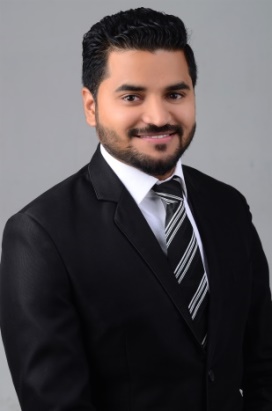 Reji  Reji.339360@2freemail.com Logistics ManagementCost reviewsAir and Sea FreightsWarehousingSupply chain & ProcurementNegotiationLogistics PlanningCustomer Focused, Customer Relationship Operational excellenceFinancial AccountingInternational LogisticsTechnical Expertise in Vehicle ArmoringCoordinated Shipping ServicesFreight negotiation, Booking and Confirmation Automobile procurement and shippingOEM Vehicles, Armored Vehicles and truck shipping and logistics services Overseas Agent relationCross Trade Shipping, EXW clearance and DeliverySpecial ProjectsAircraft / Helicopter Shipments, Ministry and Embassy procurement and logistics.Direct contacts with Automobile suppliersPrice negotiation and vehicle procurementDevelopment of Customer RelationTraders, Direct Clients and Govt projectsCoordinated Shipping ServicesFreight negotiation, Booking and ConfirmationStock AnalysisSpare check, procurement and sourcing Overseas Agent relationCross Trade Shipping, EXW clearance and DeliveryAdditionally, expertise in;Fulfillment management, Business Intelligence & Analytics